Краевое государственное общеобразовательное бюджетное учреждение «Первомайская специальная (коррекционная) общеобразовательная школа-интернат»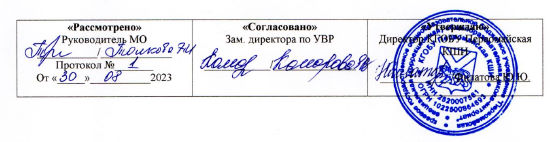             РАБОЧАЯ ПРОГРАММА           по учебному предмету            «Профильный труд» («Швейное дело»)       6 классСрок реализации:2023-2024 уч.годСоставила: Толкова Э.И.С.Первомайское2023 г. СОДЕРЖАНИЕI.     ПОЯСНИТЕЛЬНАЯ ЗАПИСКА................................................................2II. СОДЕРЖАНИЕ ОБУЧЕНИЯ.....................................................................6III. ТЕМАТИЧЕСКОЕ ПЛАНИРОВАНИЕ....................................................7ПОЯСНИТЕЛЬНАЯ ЗАПИСКАРабочая программа по учебному предмету «Профильный труд» («Швейное дело») составлена на основе Федеральной адаптированной основной образовательной программы обучающихся с умственной отсталостью (интеллектуальными нарушениями) (далее ФАООП УО вариант 1), утвержденной приказом Министерства просвещения России от 24.11.2022г. № 1026 (https://clck.ru/33NMkR).ФАООП УО вариант 1 адресована обучающимся с легкой умственной отсталостью (интеллектуальными нарушениями) с учетом реализации их особых образовательных потребностей, а также индивидуальных особенностей и возможностей.Учебный предмет «Профильный труд» («Швейное дело») относится к предметной области «Технология» и является обязательной частью учебного плана. Рабочая программа по учебному предмету «Профильный труд» в 6 классе в соответствии с учебным планом рассчитана на 34 учебные недели и составляет 206 часов в год (6 часов в неделю).Федеральная адаптированная основная образовательная программа определяет цель и задачи учебного предмета «Профильный труд».Цель обучения – всестороннее развитие личности обучающихся с умственной отсталостью (интеллектуальными нарушениям) среднего возраста в процессе формирования их трудовой культуры.Задачи обучения:развитие социально ценных качеств личности (потребности в труде, трудолюбия, уважения к людям труда, общественной активности);обучение	обязательному	общественно	полезному, производительному труду; подготовка обучающихся к выполнению необходимых и доступных видов труда дома, в семье и по месту жительства;расширение знаний о материальной культуре как продукте творческой предметно-преобразующей деятельности человека;расширение культурного кругозора, обогащение знаний о культурно-исторических традициях в мире вещей;расширение знаний о материалах и их свойствах, технологиях использования;ознакомление с ролью человека-труженика и его местом на современном производстве;совершенствование практических умений и навыков использования различных материалов в предметно-преобразующей деятельности;коррекция и развитие познавательных психических процессов (восприятия, памяти, воображения, мышления, речи);коррекция и развитие умственной деятельности (анализ, синтез, сравнение, классификация, обобщение);коррекция и развитие сенсомоторных процессов в процессе формирование практических умений;развитие регулятивной функции деятельности (включающей целеполагание, планирование, контроль и оценку действий и результатов деятельности в соответствии с поставленной целью);формирование информационной грамотности, умения работать с различными источниками информации;формирование коммуникативной культуры, развитие активности, целенаправленности, инициативности.Рабочая программа по учебному предмету «Профильный труд»«Швейное дело» в 6 классе определяет следующие задачи:формирование знаний о санитарно-гигиенических требованиях к рабочим местам; оборудовании рабочих мест и правил работы за ними;закрепление навыков выполнения ручных стежков;закрепление умений производить влажно-тепловую обработку хлопчатобумажных, льняных тканей;отработка умений работать на электрической швейной машине, производить простейшие её наладки;закрепление навыков выполнения: стачные взаутюжку и вразутюжку, двойной шов, шов вподгибку с закрытым срезом, запошивочный;формирование умений обработки срезов ткани косыми обтачкамформирование	технологических	знаний	последовательности обработки косынки, фартука, ночной сорочки.Планируемые результатыЛичностные результаты:сформированность	начальных	представлений	о	собственных возможностях;овладение	начальными	трудовыми	навыками,	используемыми	в повседневной жизни;формирование   установки на  безопасный	образ жизни, наличие мотивации к творческому труду;сформированность начальных навыков сотрудничества с взрослыми и сверстниками на уроках профильного труда;воспитание эстетических потребностей, ценностей и чувств.Уровни достижения предметных результатовпо учебному предмету “Профильный труд” («Швейное дело») на конец 6 класса Минимальный уровень:Обучающиеся должны:знать правила техники безопасности;понимать	значимость	организации	школьного	рабочего	места, обеспечивающего внутреннюю дисциплину;знать названия некоторых материалов изделий, которые из них изготавливаются и применяются в быту;иметь	представления	об	основных	свойствах	используемых материалов;знать	правила	хранения	материалов	и	санитарно-гигиенических требований при работе с производственными материалами;уметь отобрать (с помощью учителя) материалы и инструменты, необходимые для работы;иметь представления о принципах действия, общем устройстве швейной машины и ее основных частей;владеть	базовыми	умениями,	лежащими	в	основе	наиболее распространенных производственных технологических процессов (шитье);читать (с помощью учителя) технологическую карту, используемую в процессе изготовления изделия;заботливо и бережно относиться к общественному достоянию;уметь выразить отношение к результатам собственной и чужой творческой деятельности («нравится» / «не нравится»);выполнять прямые, косые стежки;производить	влажно-тепловую	обработку	хлопчатобумажных, льняных тканей;выполнять	машинные	швы:	стачные	взаутюжку	и	вразутюжку, двойной шов, шов вподгибку с закрытым срезом, запошивочный;выполнять технологическую последовательность обработки косынки, фартука, ночной сорочки с помощью учителя;соблюдать в процессе выполнения трудовых заданий порядок и аккуратность.Достаточный уровень:знать правила техники безопасности и соблюдать их;понимать значимость организации школьного рабочего места, обеспечивающего внутреннюю дисциплину и чёткое умениеорганизовывать своё рабочее место;производить самостоятельный отбор материала и инструментов, необходимых для работы;определять возможности различных материалов, осуществлять их целенаправленный выбор (с помощью учителя) в соответствии с физическими, декоративно-художественными и конструктивными свойствами в зависимости от задач предметно-практической деятельности;экономно расходовать материалы;планировать предстоящую практическую работу;знать оптимальные и доступные технологические приемы ручной и машинной обработки швейных материалов в зависимости от свойствматериалов и поставленных целей;осуществлять текущий самоконтроль выполняемых практических действий и корректировку хода практической работы;соблюдать правила подготовки швейной машины к работе;знать основные механизмы швейных машин с электроприводом;знать приемы выполнения ручных и машинных работ;уметь определять хлопчатобумажные, льняные ткани, знать их свойства;выполнять прямые, косые, крестообразные, петлеобразные, петельные, стебельчатые, тамбурные стежки;производить влажно-тепловую обработку хлопчатобумажных, льняных тканей;выполнять машинные швы: стачные взаутюжку и вразутюжку, двойной шов, шов вподгибку с закрытым срезом, запошивочный;выполнять технологическую последовательность обработки косынки, фартука, ночной сорочки, прихватки, диванной подушки, бриджей.понимать общественную значимость своего труда, своих достижений в области трудовой деятельности.Оценка предметных результатов осуществляется по итогам индивидуального и фронтального опроса обучающихся, выполнения самостоятельных работ (по темам уроков), контрольных работ (входных, текущих, промежуточных и итоговых) и тестовых заданий. При оценке предметных результатов учитывается уровень самостоятельности обучающегося и особенности его развития.Система оценки достижения обучающимися с умственной отсталостью планируемых результатовосвоения образовательной программы по учебному предмету “Швейное дело” в 6 классеОценка личностных результатов предполагает, прежде всего, оценку продвижения обучающегося в овладении социальными (жизненными) компетенциями, может быть представлена в условных единицах:0 баллов - нет фиксируемой динамики;1 балл - минимальная динамика;2 балла - удовлетворительная динамика;3 балла - значительная динамика.Критерии оценки предметных результатовУстный ответ Оценка «5» ставится, если обучающийся:полностью излагает изученный материал в объеме программы по швейному делу;умеет использовать таблицы, схемы;понимает и объясняет терминологию предмета;самостоятельно выстраивает ответ.Оценка «4» ставится, если обучающийся;воспроизводит учебный материал, но допускает 1-2 неточности в фактическом вопросе:не может самостоятельно привести пример;отвечает на наводящие вопрос.Оценка «3» ставится, если обучающийся:обнаруживает знания и понимание учебного материала по данному вопросу, но эти знания излагает не полностью;демонстрирует несвязную монологическую речь;воспроизводит изученный материал по наводящим вопросам учителя.Оценка «2» не ставится.Критерии оценки предметных результатов. Практическая работа. Оценка «5» ставится, если обучающийся:умеет ориентироваться в технологической карте, последовательно и аккуратно выполняет операции на швейной машине;умеет сравнивать свою работу с образцом-эталоном;соблюдает правила техники безопасности.Оценка «4» ставится, если обучающийся:последовательно	выполняет	практическую	работу,	соблюдает правила техники безопасности, но допускает 1–2	неточности:неаккуратно выполняет машинную строчку;незначительно нарушает пооперационную последовательность.Оценка «3» ставится, если обучающийся:последовательно выполняет практическую работу, но допускает 3-4 ошибки при выполнении, неточности при обработке:грубо нарушает пооперационную последовательность;нарушает правила техника безопасности;не умеет пользоваться технологической картой.умеет сравнивать свою работу с образцом-эталоном;соблюдает правила техники безопасности.Оценка «4» ставится, если обучающийся:последовательно	выполняет	практическую	работу,	соблюдает правила техники безопасности, но допускает 1–2	неточности:неаккуратно выполняет машинную строчку;незначительно нарушает пооперационную последовательность.Оценка «3» ставится, если обучающийся:последовательно выполняет практическую работу, но допускает 3-4 ошибки при выполнении, неточности при обработке:грубо нарушает пооперационную последовательность;нарушает правила техника безопасности;не умеет пользоваться технологической картой.Оценка «2» не ставится.СОДЕРЖАНИЕ ОБУЧЕНИЯОбучение профильному труду в 6 классе носит практическую направленность и тесно связано с другими учебными предметами, жизнью, готовит обучающихся к овладению профессионально-трудовыми знаниями и навыками. Распределение учебного материала осуществляется концентрически, что позволяет обеспечить постепенный переход от исключительно практического изучения профильного труда к практико- теоретическому изучению, с обязательным учётом значимости усваиваемых знаний и умений формирования жизненных компетенций.В 6 классе продолжается обучение построению чертежей изделий и их пошиву с постоянным усложнением работы на швейной машине. Вырабатывается автоматизация навыков работы на швейной машине, усложняются выполняемые изделия. Продолжается обучение построению чертежей изделий.Обучающиеся шьют косынки для работ, различных конструкций фартуки, ночную сорочку. Учатся штопать и пришивать заплаты.Учителю в начале учебного года необходимо первостепенное внимание уделять правильности выполнения обучающимися практических умений и технологических приемов. В начале обучения помощь должна быть максимальной. В отношении ориентировочных действий она состоит в демонстрации и объяснении конечного результата труда, а также условий работы (применяемых орудий, материалов, наглядных пособий). Развёрнутая помощь в планировании заключается в групповом обсуждении предстоящей работы и в практическом показе учителем последовательности её выполнения, в применении демонстрационных предметно- технологических карт. Карты используются и при обсуждении плана работы, и во время самой работы обучающихся. Результативность обеспечивается за счёт полноты и точности сформированного у обучающихся образа конечного и промежуточного результатов работы, атакже за счёт формирования контрольно-измерительных умений и привычки к выполнению контрольных действий. Целенаправленное обучение общетрудовым умениям позволяет учителю в дальнейшем перейти от развёрнутой помощи обучающимся к краткому инструктажу. В последующем наращивается степень овладения трудовыми навыками и темп работы. С этой целью организуются занятия практического повторения, во время которых обучающиеся выполняют изученные виды работ.Содержание разделовТЕМАТИЧЕСКОЕ ПЛАНИРОВАНИЕ - ШВЕЙНОЕ ДЕЛО - 6 класс – 68 часов№Название темыКоличествo часов1.Виды обтачек и обработка ими срезов ткани52.Обработка косых срезов ткани косой обтачкой313.Работа с тканью. Изготовление косынки1414.Обработка сборок45.Работа с тканью. Изготовление фартука1417.Запошивочный шов28.Работа с тканью. Изготовление ночной сорочки скруглым вырезом2019.Обработка накладных карманов и соединение их сосновной деталью6Итого:68№Тема урокаКол-во часовПрограммное содержаниеДифференциация видов деятельностиДифференциация видов деятельности№Тема урокаКол-во часовПрограммное содержаниеМинимальный уровеньДостаточный уровеньВиды обтачки и обработка ими срезов ткани-5 часовВиды обтачки и обработка ими срезов ткани-5 часовВиды обтачки и обработка ими срезов ткани-5 часовВиды обтачки и обработка ими срезов ткани-5 часовВиды обтачки и обработка ими срезов ткани-5 часовВиды обтачки и обработка ими срезов ткани-5 часовВводное занятие Виды	и	свойства срезов тканиВиды	и	свойства срезов ткани1Вводный инструктаж по ТБ Правила безопасной работы	швейными инструментами Срезы	ткани:	виды,	их названия.Определение	долевой	и поперечной нити в ткани.Определение срезов ткани на образцеЗаполнение таблицы «Срезы ткани»Рассматривают	образцы тканей, находят срезы ткани.Повторяют	правила определения долевой и поперечной нити в ткани с опорой на учебникОпределяют и называют виды срезов ткани, с опорой на учебник. Работают в парах, заполняют таблицу «Срезы ткани» в рабочей тетрадиРассматривают образцы тканей, находят срезы ткани. Повторяют	правила определения долевой и поперечной нити в ткани.Определяют и называют виды срезов ткани. Работают в парах, заполняют таблицу«Срезы ткани» в рабочей тетрадиДолевые и поперечные обтачки1Долевые и поперечные обтачки, их свойства и применение.Рассматривание образцов долевых и поперечных обтачекТехнологические требования к раскрою обтачек.Раскрой долевых и поперечных обтачки и оформление их в тетрадьРассказывают почему долевые и поперечные обтачки так называются с опорой на наглядность. Определяют на образце долевую и поперечную нить.Оформляют в тетради практическую работу«Долевые и поперечные обтачки»Объясняют почему долевые и поперечные обтачки так называются. Определяют на образце долевую и поперечную нить..Оформляют в тетради практическую работу«Долевые и поперечные обтачки»Обработка срезадолевой обтачкой на лицевую сторону1Знакомство с шириной обтачки.Обтачки из отделочной ткани.Знакомство с видами швов при соединении обтачек. Работа с предметно- технологической картой. Демонстрация приемов заметыванияОбработка среза долевой обтачкой на лицевую сторонуЗнакомятся с шириной обтачки.Обрабатывают срез долевой обтачкой на лицевую сторону с помощью учителяЗнакомятся с шириной обтачки.Обтачки из отделочной ткани.Знакомятся с видами швов при соединении обтачек. Работают с предметно- технологической картой. Демонстрируют приемы заметывания.Обрабатывают срез долевой обтачкой на лицевую сторону1Знакомство с шириной обтачки.Обтачки из отделочной ткани.Знакомство с видами швов при соединении обтачек. Работа с предметно- технологической картой. Демонстрация приемов заметыванияОбработка среза долевой обтачкой на лицевую сторонуЗнакомятся с шириной обтачки.Обрабатывают срез долевой обтачкой на лицевую сторону с помощью учителяЗнакомятся с шириной обтачки.Обтачки из отделочной ткани.Знакомятся с видами швов при соединении обтачек. Работают с предметно- технологической картой. Демонстрируют приемы заметывания.Обрабатывают срез долевой обтачкой на лицевую сторонуОбработка среза поперечной обтачкой на изнаночную сторону1Повторениепоследовательности обработки среза обтачкой. Работа с предметно- технологической картой. Демонстрация приемов заметыванияОбработка среза поперечнойобтачкой на изнаночную сторонуПовторяютпоследовательность обработки среза обтачкой.Обрабатывают срез поперечной обтачкой на изнаночную сторону с помощью учителяПовторяютпоследовательностьобработки среза обтачкой. Работают с предметно- технологической картой. Демонстрируют приемы заметывания.Обрабатывают срезпоперечной обтачкой на изнаночную сторонуПовторениепоследовательности обработки среза обтачкой. Работа с предметно- технологической картой. Демонстрация приемов заметыванияОбработка среза поперечнойобтачкой на изнаночную сторонуПовторяютпоследовательность обработки среза обтачкой.Обрабатывают срез поперечной обтачкой на изнаночную сторону с помощью учителяПовторяютпоследовательностьобработки среза обтачкой. Работают с предметно- технологической картой. Демонстрируют приемы заметывания.Обрабатывают срезпоперечной обтачкой на изнаночную сторонуОбработка косых срезов ткани косой обтачкой- 3 часаОбработка косых срезов ткани косой обтачкой- 3 часаОбработка косых срезов ткани косой обтачкой- 3 часаОбработка косых срезов ткани косой обтачкой- 3 часаОбработка косых срезов ткани косой обтачкой- 3 часаОбработка косых срезов ткани косой обтачкой- 3 часаОбработка закругленного среза одинарной косойобтачкой1Обработка закругленного среза одинарной косой обтачкой на изнаночнуюсторонуОбрабатывают закругленный срез одинарной косой обтачкой на изнаночнуюсторону с помощью учителяОбрабатывают закругленный срез одинарной косой обтачкой на изнаночнуюсторонуОбработка закругленного среза двойной косой обтачкой1Обработка закругленного среза двойной косой обтачкой на изнаночную сторону.Наметывание и настрачивание двойной косой обтачки на закругленный срезВыметывание косой обтачкиНастрачивают косую обтачку на основную детальОбрабатывают закругленный срез двойной косой обтачкой на изнаночную сторону.Наметывают и настрачивают двойную косую обтачку на закругленный срезВыметывают косой обтачкиНастрачивают косую обтачку на основную детальОбрабатывают закругленный срез двойной косой обтачкой на изнаночную сторону.Наметывают и настрачивают двойную косую обтачку на закругленный срезВыметывают косой обтачкиНастрачивают косую обтачку на основную детальКонтрольная работа. Обработка косого среза	долевой обтачкой.1Обработка косого среза долевой обтачкой. Оценивание выполненной работыОбрабатывают косой срез долевой обтачкой с помощью учителя.Оценивают выполненную работуОбрабатывают	косой	срез долевой обтачкой.Оценивают	выполненную работуРабота с тканью. Изготовление косынки-14 часовРабота с тканью. Изготовление косынки-14 часовРабота с тканью. Изготовление косынки-14 часовРабота с тканью. Изготовление косынки-14 часовРабота с тканью. Изготовление косынки-14 часовРабота с тканью. Изготовление косынки-14 часовКосынка.	Анализ образца1Анализ объекта труда.Знакомство с видами тканей, применяемые для косынки.Создание коллекцию тканейдля пошива косынок в тетрадьСоздают коллекцию тканей для пошива косынок в тетрадь с помощью учителяАнализируют объект труда. Знакомятся с видами тканей, применяемые для косынки. Создают коллекцию тканей для пошива косынок в тетрадьПлан пошива1Составление плана пошиваУчаствуют в составлениеСоставляют план пошивакосынкикосынки в коллективнойплана пошива косынки,косынки, используябеседе.отвечая на вопросы учителя.предметно-технологическуюЗапись плана пошива косынкиЗаписывают план пошивакарту.в тетрадикосынки в тетради сЗаписывают план пошивапомощью учителякосынки в тетрадиОбработка долевого1Работа с предметно-Повторяют этапыРаботают с предметно-среза косынки швомтехнологической картой.выполнения шва вподгибку стехнологической картой.вподгибку сПовторение этаповзакрытым срезом поПовторяют этапызакрытым срезомвыполнения шва вподгибку синструкционной карте.выполнения шва вподгибку сОбработка долевого1закрытым срезом.Повторяют техникузакрытым срезом.среза косынки швомТехнические требования кбезопасной работы.Соблюдают технологическиевподгибку свыполнению шва вподгибку сОбрабатывают долевой срезтребования к выполнениюзакрытым срезомзакрытым срезом.косынки швом вподгибку сшва вподгибку с закрытымОбработка долевого срезазакрытым срезом с помощьюсрезом.косынки швом вподгибку сучителя.Обрабатывают долевой среззакрытым срезомкосынки швом вподгибку сзакрытым срезом.Обработка поперечного среза косынки швом вподгибку с закрытым срезом1Работа с предметно- технологической картой. Повторение этапов выполнения шва вподгибку с закрытым срезом.Технические требования к выполнению шва вподгибку с закрытым срезом.Обработка поперечного среза косынки швом вподгибку с закрытым срезомПовторяют этапы выполнения шва вподгибку с закрытым срезом по инструкционной карте.Повторяют технику безопасной работы.Обрабатывают поперечный срез косынки швом вподгибку с закрытым срезом с помощью учителя.Работают с предметно- технологической картой. Повторяют этапы выполнения шва вподгибку с закрытым срезом.Соблюдают технологические требования к выполнению шва вподгибку с закрытым срезом.Обрабатывают поперечный срез косынки швом вподгибку с закрытым срезом.Обработка поперечного среза косынки швом вподгибку с закрытым срезом1Работа с предметно- технологической картой. Повторение этапов выполнения шва вподгибку с закрытым срезом.Технические требования к выполнению шва вподгибку с закрытым срезом.Обработка поперечного среза косынки швом вподгибку с закрытым срезомПовторяют этапы выполнения шва вподгибку с закрытым срезом по инструкционной карте.Повторяют технику безопасной работы.Обрабатывают поперечный срез косынки швом вподгибку с закрытым срезом с помощью учителя.Работают с предметно- технологической картой. Повторяют этапы выполнения шва вподгибку с закрытым срезом.Соблюдают технологические требования к выполнению шва вподгибку с закрытым срезом.Обрабатывают поперечный срез косынки швом вподгибку с закрытым срезом.Заготовка долевой обтачки косынки1Определение размера долевой обтачки.Работа с предметно- технологической картой. Раскрой долевой обтачкиОпределяют размер долевой обтачки с помощью учителя. Раскраивают долевую обтачку с помощью учителяОпределяют размер долевой обтачки.Работают с предметно- технологической картой.Раскраивают долевую обтачкуОбработка косого среза косынкидолевой обтачкой1Знакомство с правилами обработки косого среза долевой обтачкой.Работа с предметно- технологической картой.Знакомятся с правилами обработки косого среза долевой обтачкойЗнакомятся с правилами обработки косого среза долевой обтачкой.Работают с предметно- технологической картой.Обработка косого среза косынкидолевой обтачкой1Обработка косого среза долевой обтачкой.Наметывание и настрачивание долевой обтачки на косой срезОбрабатывают косой срез долевой обтачкой с помощью учителя.Наметывают и настрачивают долевую обтачку на косой срезОбрабатывают косой срез долевой обтачкой.Наметывают и настрачивают долевую обтачку на косой срез.Обработка	косогосреза	косынки долевой обтачкой1Обработка косого среза долевой обтачкой.Выметывание долевой обтачкиОбрабатывают косой срез долевой обтачкой с помощью учителя.Выметывают долевую обтачкуОбрабатывают косой срез долевой обтачкой.Выметывают долевую обтачкуОбработка	косогосреза	косынки долевой обтачкой1Обработка косого среза долевой обтачкой.Настрачивание долевой обтачки на основную детальОбрабатывают косой срез долевой обтачкой с помощью учителя.Настрачивают долевую обтачку на основную детальОбрабатывают косой срез долевой обтачкой.Настрачивают долевую обтачку на основную детальОкончательная1Повторение правилПовторяют правила техникиПовторяют правилаотделка	и	утюжкапроведения влажно-тепловойбезопасности при работе спроведения влажно-тепловойкосынкиобработки для изделий изутюгом.обработки для изделий изхлопчатобумажных тканей.Выполняют окончательнуюхлопчатобумажных тканей.Технологические требования котделку и утюжку косынки сСоблюдают технологическиеОкончательная1выполнению операции.помощью учителя.требования к выполнениюотделка	и	утюжкаПовторение правил техникиОценивают выполненнуюоперации.косынкибезопасности при работе сработуПовторяют правила техникиутюгомбезопасности при работе сВыполнение окончательнойутюгом.отделки и утюжки косынки.Выполняют окончательнуюОценивание выполненнойотделку и утюжку косынки.работыОценивают выполненную работуКонтрольная работаОбработка косого среза доле1Обработка на образце косого среза долевой  обтачкойОбрабатывают на образце косой срез долевой обтачкой.Обрабатывают на образце косой  срез долевой обтачкой. Обработка сборок-4 часаОбработка сборок-4 часаОбработка сборок-4 часаОбработка сборок-4 часаОбработка сборок-4 часаОбработка сборок-4 часаСборка. Выполнение сборки	ручным способом1Анализ объекта труда.Знакомство со способами выполнения сборок.Технические требования для выполнения данной операции. Знакомство с приемами выполнения данной операции. Расчет ткани для выполнения сборокВыполнение сборки ручным способом.Оформление работы в тетрадиЗнакомятся со способами выполнения сборок.Соблюдают технологические требования для выполнения данной операцииВыполняют сборку ручным способом по готовому крою с помощью учителя.Оформляют практическую работу «Ручные сборки»Анализируют объект труда. Знакомятся со способами выполнения сборок.Соблюдают технологические требования для выполнения данной операции.Знакомятся с приемами выполнения данной операции.Рассчитывают ткань для выполнения сборок.Выполняют сборку ручным способом.Оформляют практическую работу «Ручные сборки»Сборка. Выполнение сборки	ручным способом1Анализ объекта труда.Знакомство со способами выполнения сборок.Технические требования для выполнения данной операции. Знакомство с приемами выполнения данной операции. Расчет ткани для выполнения сборокВыполнение сборки ручным способом.Оформление работы в тетрадиЗнакомятся со способами выполнения сборок.Соблюдают технологические требования для выполнения данной операцииВыполняют сборку ручным способом по готовому крою с помощью учителя.Оформляют практическую работу «Ручные сборки»Анализируют объект труда. Знакомятся со способами выполнения сборок.Соблюдают технологические требования для выполнения данной операции.Знакомятся с приемами выполнения данной операции.Рассчитывают ткань для выполнения сборок.Выполняют сборку ручным способом.Оформляют практическую работу «Ручные сборки»Сборка. Выполнение сборки машинным способом1Анализ объекта труда.Знакомство со способами выполнения машинных сборок.Технические требования к выполнению машинных сборок.Демонстрация приемов выполнения машинных сборок.Знакомятся со способами выполнения машинных сборок.Соблюдают технологические требования к выполнению машинных сборокАнализ объекта труда.Знакомятся со способами выполнения машинных сборок.Соблюдают технологические к выполнению машинныхсборок.Знакомятся с приемами выполнения машинных сборок.Сборка. Выполнение сборки машинным способом1Выполнение сборки машинным способом.Оформление работы в тетрадиВыполняют сборку машинным способом по готовому крою с помощью учителя.Оформляют работу в тетрадиВыполняют сборку машинным способом. Оформляют работу в тетрадиРабота с тканью. Изготовление фартука-10 часовРабота с тканью. Изготовление фартука-10 часовРабота с тканью. Изготовление фартука-10 часовРабота с тканью. Изготовление фартука-10 часовРабота с тканью. Изготовление фартука-10 часовРабота с тканью. Изготовление фартука-10 часовРабота с тканью. Изготовление фартука-10 часовФартук	на	поясе.1Анализ объекта труда.Анализируют объекта труда.Анализируют объекта труда.Анализируют объекта труда.Анализ образцаЗнакомство с видами тканей,Знакомятся с видами тканей,Знакомятся с видами тканей,Знакомятся с видами тканей,применяемые для фартука,применяемые для фартука,применяемые для фартука,применяемые для фартука,Детали изделияназначением фартука,назначением фартука,назначением фартука,назначением фартука,фасонами фартука.фасонами фартука.фасонами фартука.фасонами фартука.Описывание различныеСоздают коллекцию тканейСоздают коллекцию тканейОписывают различныемодели фартуков. Созданиедля пошива фартука вдля пошива фартука вмодели фартуков.коллекцию тканей для пошиваЗнакомятся с деталямиЗнакомятся с деталямиСоздают коллекцию тканейЗнакомство с деталямифартука.фартука.для пошива фартука вфартука.Знакомятся с деталямиПодготовка	кроя фартука к обработке1Повторение правил подготовки ткани к обработке.Обозначение середины нижней части фартука, пояса.Прокладываниекопировальными	строчками контурных линийПрокладывают копировальные	строчки, контурные	линии	с помощью учителяПовторяют правила подготовки ткани в обработке.Обозначают середину нижней части фартука, пояса.Прокладываюткопировальными	строчками контурные линииПовторяют правила подготовки ткани в обработке.Обозначают середину нижней части фартука, пояса.Прокладываюткопировальными	строчками контурные линииОбработка кармана фартука двойной косой обтачкой1Работа	с	предметно- технологической картой.Технологические требования к обработке кармана.Демонстрация технологических	приемов обработки	кармана		фартука двойной косой обтачкойНаметывание и настрачивание двойной косой обтачки на закругленный срезОбрабатывают карман фартука с помощью учителя.Наметывают	и настрачивают двойнуюкосую обтачку на закругленный срезОбрабатывают карман фартука. Наметывают и настрачивают двойную косую обтачку на закругленный срезОбрабатывают карман фартука. Наметывают и настрачивают двойную косую обтачку на закругленный срезОбработка кармана фартука двойной косой обтачкой1Обработка кармана фартука двойной косой обтачкой.Выметывание и настрачивание двойной косой обтачки на основную детальОбрабатывают карман фартука с помощью учителя.Выметывают	и настрачивают двойную косую обтачку наосновную детальОбрабатывают карман фартука. Выметывают и настрачивают двойную косую обтачку на основную детальОбработка нижней части	фартука двойной		косой обтачкой1Работа с предметно- технологической	картой. Технологические требования к выполнению операции.Демонстрация технологических	приемов обработки		нижней		части фартука	двойной		косойОбтачкойНаметывание и настрачивание двойной косой обтачки на закругленный срезНаметывают	и настрачивают двойную косую обтачку на закругленный срезРаботают с предметно- технологической картой.Соблюдают технологические требования к выполнению операции.Знакомятся с технологическими приемами обработки нижней части фартука двойной косойОбтачкойНаметывают и настрачивают двойную косую обтачку на закругленный срезОбработка двойной обтачкойнижней фартука косой1Выметывание двойной косой обтачки на основную детальНастрачивание двойной косой обтачки на основную детальВыметывают двойную косую обтачку на основную детальНастрачивают двойную косую обтачку на основную детальВыметывают двойную косую обтачку на основную детальНастрачивают двойную косую обтачку на основную детальВыполнение сборок по верхнему срезу фартука машинным способом1Повторение	выполнения сборок машинным способом.Работа с предметно- технологической		картой. Технологические требования к выполнению	машинных сборок.Выполнение сборок поверхнему срезу фартука машинным способомПовторяют выполнение сборок	машинным способом.Выполняют сборки по верхнему срезу фартука машинным способом с помощью учителяПовторяют выполнение сборок машинным способом.Работают с предметно- технологической	картой. Соблюдают технологические требования к выполнению машинных сборок.Выполняют сборки по верхнемусрезу фартука машинным способомОбработка пояса фартука1Способы обработки пояса фартука.Работа с предметно- технологической картой.Технологические требования к выполнению операции.Обработка пояса фартукаПриметывание и притачивание нижней части пояса к верхней части фартукаОбработка поясом верхней части фартука.Разбирают способы обработки пояса.Обрабатывают пояс фартука с помощью учителяПриметывают и притачивают нижнюю часть пояса к верхней части фартука.Знакомятся со способами обработки пояса.Работают с предметно- технологической картой. Соблюдают технологические требования к выполнению операции.Обрабатывают пояс фартукаПриметывают и притачивают нижнюю часть пояса к верхней части фартука.Обработка	поясомверхней	части фартука1Наметывание пояса, закрывая машинную строчкуОбработка поясом верхней части фартука.Настрачивание пояса на верхнюю часть фартука, ширина шва 1-2 мм от подогнутого краяНаметывают пояс, закрывая машинную строчку Настрачивают пояс наверхнюю часть фартука, ширина шва 1-2 мм от подогнутого краяНаметывают пояс, закрывая машинную строчку.Настрачивают пояс на верхнюю часть фартука, ширина шва 1-2 мм от подогнутого краяОкончательная отделка	фартука. Утюжка фартука.ТестОкончательная отделка	фартука. Утюжка фартука.Тест1Выполнение	окончательной отделки и утюжки фартука.Проверка	качества выполненной работы.Оценивание	выполненную работуВыполняют окончательную отделку и утюжку	фартука	с помощью учителя.Проверяют	качество выполненной работы.Оценивают выполненную работуВыполняют	окончательную отделку и утюжку фартука.Проверяют	качество выполненной работы.Оценивают	выполненную работуВыполняют	окончательную отделку и утюжку фартука.Проверяют	качество выполненной работы.Оценивают	выполненную работуЗапошивочный шов-2 часаЗапошивочный шов-2 часаЗапошивочный шов-2 часаЗапошивочный шов-2 часаЗапошивочный шов-2 часаЗапошивочный шов-2 часаЗапошивочный шов-2 часаЗапошивочный шов-2 часаКонструкция	и выполнение запошивочного шва 1Знакомство с конструкцией запошивочного шва.Рассмотрение образовЗнакомятся с конструкцией запошивочного шва Рассматривают образцыЗнакомятся с конструкцией запошивочного шва Рассматривают образцыЗнакомятся с конструкцией запошивочного шва Рассматривают образцыКонструкция	и выполнение запошивочного шва I способом1Выполнение	запошивочного шва на образце.Оформление в тетрадиВыполняют	запошивочный шов на образце.Оформляют в тетрадиВыполняют	запошивочный шов на образце.Оформляют в тетрадиВыполняют	запошивочный шов на образце.Оформляют в тетрадиРабота с тканью. Изготовление ночной сорочки с круглым вырезом-20 часовРабота с тканью. Изготовление ночной сорочки с круглым вырезом-20 часовРабота с тканью. Изготовление ночной сорочки с круглым вырезом-20 часовРабота с тканью. Изготовление ночной сорочки с круглым вырезом-20 часовРабота с тканью. Изготовление ночной сорочки с круглым вырезом-20 часовРабота с тканью. Изготовление ночной сорочки с круглым вырезом-20 часовРабота с тканью. Изготовление ночной сорочки с круглым вырезом-20 часовРабота с тканью. Изготовление ночной сорочки с круглым вырезом-20 часовНочная сорочка с круглым вырезом. Анализ образца1Анализ объекта труда.Определение видов тканей, применяемые для ночной сорочки.Определение	швов, применяемых при пошиве ночной сорочки.Подбор коллекции тканей дляночной сорочки и оформление в тетрадиПодбирают	коллекцию тканей для ночной сорочки и оформляют в тетрадиПодбирают	коллекцию тканей для ночной сорочки и оформляют в тетрадиАнализируют объект труда. Определяют	виды	тканей, применяемых		для	ночной сорочки.Определяют	швы, применяемые при пошиве ночной сорочки.Подбирают	коллекциютканей для ночной сорочки и оформляют в тетрадиПодготовка деталей кроя ночной сорочки к обработке1Прокладка	копировальных строчек, контрольных линийПрокладывают копировальные	строчки,Прокладывают копировальные	строчки,Прокладывают копировальные	строчки, контрольные линииконтрольные	линии	с помощью учителяОбработка плечевых срезов1Знакомство	споследовательностью обработки плечевых срезов.Работа с предметно- технологической	картой. Технологические требования выполнения запошивочного шва.Демонстрация технологических	приемов обработки плечевых срезовОбработка	плечевых	срезов запошивочным швомЗнакомятся	споследовательностью обработки плечевых срезовОбрабатывают	плечевые срезы стачным швомЗнакомятся	споследовательностью обработки плечевых срезов.Работают	с	предметно- технологической картой.Соблюдают технологические требования	выполнения запошивочного шва.Знакомятся	стехнологическими приемами обработки плечевых срезовОбрабатывают	плечевые срезы запошивочным швомОбработка выреза горловины ночной сорочки двойной косой обтачкой1Повторениепоследовательности обработки среза двойной косой обтачкой. Работа с предметно- технологической картой.Технологические требования обработки горловины двойной косой обтачкой.Демонстрация технологических приемовПовторяютпоследовательностьобработки	среза	двойной косой обтачкой.Повторяютпоследовательностьобработки	среза	двойной косой обтачкой.Работают с предметно- технологической картой. Обработка выреза горловины ночной сорочки двойной косой обтачкой1Соединение косой обтачки в круг.Складывание обтачки вдвое, сметывание срезовПриметывание двойной косой обтачки к срезу горловиныОбтачивание	выреза горловины двойной косой обтачкой, ширина шва 10 ммСоединяют косую обтачку в круг.Складывают обтачку вдвое, сметывают срезыПриметывают	двойную косую обтачку к срезу горловиныОбтачивают	вырез горловины двойной косой обтачкой, ширина шва 10 ммСоединяют косую обтачку в круг.Складывают обтачку вдвое, сметывают срезыПриметывают	двойную косую обтачку к срезу горловиныОбтачивают	вырез горловины двойной косой обтачкой, ширина шва 10 ммОбработка выреза горловины ночной сорочки двойной косой обтачкой1Отгибание обтачки на лицевую сторону, выправление и выметывание шва, образуя сизнаночной стороны кант из обтачки, равный 1-2 ммНастрачивание косой обтачки на основную деталь на расстоянии 1-2 мм от краяобтачкиОтгибают обтачку на лицевую	сторону, выправляют и выметывают шов, образуя с изнаночнойстороны	кант	из	обтачки, равный 1-2 ммОтгибают обтачку на лицевую	сторону, выправляют и выметывают шов, образуя с изнаночнойстороны	кант	из	обтачки, равный 1-2 ммОбработка выреза горловины ночной сорочки двойной косой обтачкой1Обработка выреза горловины ночной сорочки двойной косой обтачкой.Проведение влажно-тепловой обработки горловиныОбрабатывают	вырез горловины ночной сорочки двойной косой обтачкой.Проводят влажно-тепловую обработку горловиныОбрабатывают	вырез горловины ночной сорочки двойной косой обтачкой.Проводят влажно-тепловую обработку горловиныСоединение боковых срезов	сорочки	с круглым		вырезом запошивочным швом1Повторениепоследовательности обработки срезов запошивочным швом. Работа	с	предметно- технологической картой.Технологические требования выполнения запошивочного шва.Демонстрация технологических	приемов обработки	боковых		срезов сорочки с круглым вырезом запошивочным швомПовторяютпоследовательностьобработки	срезов запошивочным швомПовторяютпоследовательностьобработки	срезов запошивочным швом.Работают	с	предметно- технологической картой.Соблюдают технологические требования	выполнения запошивочного шва.Знакомятся	стехнологическими приемами обработки боковых срезов сорочки  с  круглым вырезомзапошивочным швомСоединение боковых срезов сорочки с круглым вырезомзапошивочным швом1Обработка боковых срезов сорочки с круглым вырезом запошивочным швом.Складывание деталей лицевой стороной внутрь, сметывание, стачиваниеОбрабатывают	боковые срезы сорочки с круглым вырезом стачным швом.Складывают детали лицевой стороной внутрь, сметывают, стачиваютОбрабатывают	боковые срезы сорочки с круглым вырезом запошивочным швом.Складывают детали лицевой стороной внутрь, сметывают, стачиваютСоединение боковых срезов сорочки с круглым вырезомзапошивочным швомСоединение боковых срезов сорочки с круглым вырезомзапошивочным швом1Обработка боковых срезов сорочки с круглым вырезом запошивочным швом.Складывание деталей лицевой стороной внутрь, сметывание, стачиваниеОбрабатывают	боковые срезы сорочки с круглым вырезом стачным швом.Складывают детали лицевой стороной внутрь, сметывают, стачиваютОбрабатывают	боковые срезы сорочки с круглым вырезом стачным швом.Складывают детали лицевой стороной внутрь, сметывают, стачиваютОбрабатывают	боковые срезы сорочки с круглым вырезом запошивочным швом.Складывают детали лицевой стороной внутрь, сметывают, стачиваютСоединение боковых срезов	сорочки	с круглым		вырезом запошивочным швомСоединение боковых срезов	сорочки	с круглым		вырезом запошивочным швом1Обработка боковых срезов сорочки с круглым вырезом запошивочным швом.Раскладывание деталей в разные стороны, огибание срезом одной детали срездругой, заметываниеОбрабатывают	боковые срезы сорочки с круглым вырезом стачным швом.Раскладывают детали в разные стороны, огибают срезом одной детали срездругой, заметываютОбрабатывают	боковые срезы сорочки с круглым вырезом стачным швом.Раскладывают детали в разные стороны, огибают срезом одной детали срездругой, заметываютОбрабатывают	боковые срезы сорочки с круглым вырезом стачным швом.Раскладывают детали в разные стороны, огибают срезом одной детали срездругой, заметываютСоединение боковых срезов	сорочки	с круглым		вырезом запошивочным швомСоединение боковых срезов	сорочки	с круглым		вырезом запошивочным швом1Обработка боковых срезов сорочки с круглым вырезом запошивочным швом.Настрачивание на расстоянии 1-2 мм от подогнутого краяОбрабатывают	боковые срезы сорочки с круглым вырезом стачным швом.Настрачивают на расстоянии 1-2 мм от подогнутого краяОбрабатывают	боковые срезы сорочки с круглым вырезом стачным швом.Настрачивают на расстоянии 1-2 мм от подогнутого краяОбрабатывают	боковые срезы сорочки с круглым вырезом стачным швом.Настрачивают на расстоянии 1-2 мм от подогнутого краяОбработкапройм1ПовторениеПовторяютПовторяютночнойсорочкипоследовательности обработкипоследовательностьпоследовательностьдвойнойкосойсреза двойной косой обтачкой.обработки	срезадвойнойобработки	среза	двойнойобтачкойРабота	с	предметно-косой обтачкойкосой обтачкой.технологической	картой.Работают	с	предметно-Технологические	требованиятехнологической	картой.обработки	пройм	двойнойСоблюдают технологическиекосой обтачкой.требования обработки проймДемонстрациядвойной косой обтачкой.технологических	приемовЗнакомятся	собработки	пройм	ночнойтехнологическими приемамисорочки	двойной	косойобработки	пройм	ночнойобтачкойсорочки	двойной	косойобтачкойОбработка		пройм ночной	сорочкидвойной	косой обтачкой1Обработка пройм ночной сорочки двойной косой обтачкой.Соединение косой обтачки в круг.Складывание обтачки вдвое, сметывание срезов Приметывание двойной косой обтачки к срезу пройм.Обтачивание пройм двойной косой обтачкой, ширина шва 10 ммОбрабатывают	проймы ночной сорочки двойной косой обтачкой с помощью учителя.Соединяют косую обтачку в круг.Складывают обтачку вдвое, сметывают срезы.Обтачивают проймы двойной косой обтачкой, ширина шва 10 ммОбрабатывают	вырез горловины ночной сорочки двойной косой обтачкой.Соединяют косую обтачку в круг.Складывают обтачку вдвое, сметывают срезы.Обтачивают проймы двойной косой обтачкой, ширина шва 10 ммОбработка		пройм ночной	сорочкидвойной	косой обтачкой1Обработка пройм двойной косой обтачкой.Отгибание обтачки на лицевую сторону, выправление и выметывание шва, образуя с изнаночной стороны кант из обтачки, равный 1-2 ммОбрабатывают	проймы ночной сорочки двойной косой обтачкой с помощью учителя.Отгибают обтачку на лицевую	сторону, выправляют и выметывают шов, образуя с изнаночнойстороны кант из обтачки, равный 1-2 ммОбрабатывают	проймы ночной сорочки двойной косой обтачкой.Отгибают обтачку на лицевую	сторону, выправляют и выметывают шов, образуя с изнаночной стороны кант из обтачки, равный 1-2 ммОбработка		пройм ночной	сорочкидвойной	косой обтачкой1Обработка пройм ночной сорочки двойной косой обтачкой.Настрачивание на расстоянии 1-2 мм от подогнутого края.Проведение влажно-тепловой обработки проймОбрабатывают	проймы ночной сорочки двойной косой обтачкой с помощью учителя.Настрачивают на расстоянии 1-2 мм от подогнутого края. Проводят	влажно-тепловую обработку проймОбрабатывают	проймы ночной сорочки двойной косой обтачкой.Настрачивают на расстоянии 1-2 мм от подогнутого края. Проводят	влажно-тепловую обработку проймОбработка среза сорочкинижнего ночной1Повторение видов обработки низа изделия.Работа с предметно- технологической	картой. Технологические требования к качеству выполнения шва вподгибку с закрыты срезом.Демонстрация технологических	приемов обработки низа изделияПовторение видов обработки низа изделия.Работа с предметно- технологической	картой. Технологические требования к качеству выполнения шва вподгибку с закрыты срезом.Демонстрация технологических	приемов обработки низа изделияПовторяют виды обработки низа изделияПовторяют виды обработки низа изделия.Работают с предметно- технологической картой.Соблюдают технологические требования к качеству выполнения шва в подгибку с закрыты срезом.Знакомятся	стехнологическими приемами обработки низа изделияОбработка среза сорочкинижнего ночной1Обработка	нижнего ночной сорочкисрезаОбрабатывают нижний срез ночной сорочкиОбрабатывают нижний срез ночной сорочкиОкончательная отделка				ночной сорочки.			Утюжка ночной	сорочки	с круглым		вырезом. ТестОкончательная отделка				ночной сорочки.			Утюжка ночной	сорочки	с круглым		вырезом. Тест1Повторение	правил выполнения окончательной отделки изделия.Повторение правил проведения влажно-тепловой обработки для	изделий	из хлопчатобумажных тканей.Технологические требования к окончательной отделке и утюжке ночной сорочкиПовторение	правил выполнения окончательной отделки изделия.Повторение правил проведения влажно-тепловой обработки для	изделий	из хлопчатобумажных тканей.Технологические требования к окончательной отделке и утюжке ночной сорочкиПовторяют	правила выполнения окончательной отделки изделияПовторяют	правила выполнения окончательной отделки изделия.Соблюдают технологические требования к окончательной отделке и утюжке ночной сорочкиОкончательная отделка			ночной сорочки.		Утюжка ночной	сорочки	скруглым	вырезом. ТестОкончательная отделка			ночной сорочки.		Утюжка ночной	сорочки	скруглым	вырезом. Тест1Выполнение окончательной отделки и утюжки ночной сорочки с круглым вырезом. Оценивание выполненной работыВыполнение окончательной отделки и утюжки ночной сорочки с круглым вырезом. Оценивание выполненной работыВыполняют окончательную отделку и утюжку ночной сорочки с круглым вырезом. Оценивают выполненную работу с помощью учителяВыполняют	окончательную отделку и утюжку ночной сорочки с круглым вырезом. Оценивают		выполненную работуОбработка накладных карманов и соединение их с основной деталью-6 часовОбработка накладных карманов и соединение их с основной деталью-6 часовОбработка накладных карманов и соединение их с основной деталью-6 часовОбработка накладных карманов и соединение их с основной деталью-6 часовОбработка накладных карманов и соединение их с основной деталью-6 часовОбработка накладных карманов и соединение их с основной деталью-6 часовНазначение карманов	и	их фасоны1Знакомство с карманами: виды, форма, название срезов.Рассматривание образцов.Зарисовка карманов в тетрадьЗнакомятся с карманами: виды, форма, название срезов.Рассматривают образцы.Зарисовывают карманы в тетрадьЗнакомятся с карманами: виды, форма, название срезов.Рассматривают образцы.Зарисовывают карманы в тетрадьОбработка гладкого накладного кармана и его соединение с основной деталью1Знакомство	споследовательностьюобработки накладного кармана. Определение	места расположение кармана Работа с предметно- технологической картой. Знакомятся	споследовательностьюобработки	накладного карманаЗнакомятся	споследовательностьюобработки	накладного кармана.Работают с предметно- технологической картой.Обработка гладкого накладного кармана и его соединение с основной деталью1Демонстрация технологических		приемов обработки	гладкого накладного карманаЗнакомятся	стехнологическими приемами обработки	гладкого накладного карманаЗнакомятся	стехнологическими приемами обработки	гладкого накладного карманаОбработка гладкого накладного кармана и его соединение с основной деталью1Обработка	гладкого накладного кармана и его соединение с основной детальюОбрабатывают	гладкий накладной карман и соединяют его с основной деталью с помощью учителяОбрабатывают	гладкий накладной карман и соединяют его с основной детальюКонтрольная работа.«Обработка	на закругленного среза двойной	косой обтачкой». 1Обработка на образце закругленного среза двойной косой обтачкойОбрабатывают на образце закругленный срез двойной косой обтачкой.Обрабатывают на образце закругленный срез двойной косой обтачкой. Контрольная работа.«Обработка закругленного среза двойной	косой обтачкой». ТестВыполняют тест с выбором ответа из 2-х предложенных вариантовВыполняют тест с выбором ответа из 4-х предложенных вариантовРемонт одеждыРемонт одеждыРемонт одеждыРемонт одеждыРемонт одеждыРемонт одеждыОпределение вида ремонтаНаложение	заплаты ручным способом1Знакомство с видами ремонта одежды.	Знакомство со способами наложения заплаты. Работа с предметно-технологической картой. Технологические требования к выполнению заплаты. Определение вид ремонта.Подбор ткани с учетом рисунка.Заготовка заплаты Обработка заплаты ручным способом.Оценка выполненной работыЗнакомятся с видами ремонта одежды и со способами наложения заплаты. Определяют вид ремонта с помощью учителя.Обрабатывают заплату ручным способом с помощью учителяЗнакомятся с видами ремонта одежды и со способами наложения заплаты. Работают с предметно-технологической картой. Соблюдают технологические требования к выполнению заплаты.Определяют вид ремонта.Подбирают ткань с учетом рисунка.Заготавливают заплату. Обрабатывают заплату машинным способом. Оценивают выполненную работуНаложение	заплаты ручным способом1Знакомство с видами ремонта одежды.	Знакомство со способами наложения заплаты. Работа с предметно-технологической картой. Технологические требования к выполнению заплаты. Определение вид ремонта.Подбор ткани с учетом рисунка.Заготовка заплаты Обработка заплаты ручным способом.Оценка выполненной работыЗнакомятся с видами ремонта одежды и со способами наложения заплаты. Определяют вид ремонта с помощью учителя.Обрабатывают заплату ручным способом с помощью учителяЗнакомятся с видами ремонта одежды и со способами наложения заплаты. Работают с предметно-технологической картой. Соблюдают технологические требования к выполнению заплаты.Определяют вид ремонта.Подбирают ткань с учетом рисунка.Заготавливают заплату. Обрабатывают заплату машинным способом. Оценивают выполненную работуНаложение	заплаты машинным способом1Повторение видов ремонта одежды.Повторение способов наложения заплаты. Работа с предметно-технологической картой.Технологические требования к выполнению заплаты машинным способом. Определение вида ремонта. Подбор ткани с учетом рисунка.Заготовка заплатыОбработка заплату машинным способом. Оценивание выполненной работыПовторяют виды ремонта одежды.Заготавливают заплату с помощью учителя. Обрабатывают заплату машинным способом с помощью учителя с помощью учителяПовторяют виды ремонта одежды.Повторяют способы наложения заплаты.Работают с предметно-технологической картой. Соблюдают технологические требования к выполнению заплаты машинным способом. Определяют вид ремонта. Подбирают ткань с учетом рисунка.Заготавливают заплату. Обрабатывают заплату машинным способом. Оценивают выполненную работуНаложение	заплаты машинным способом1Повторение видов ремонта одежды.Повторение способов наложения заплаты. Работа с предметно-технологической картой.Технологические требования к выполнению заплаты машинным способом. Определение вида ремонта. Подбор ткани с учетом рисунка.Заготовка заплатыОбработка заплату машинным способом. Оценивание выполненной работыПовторяют виды ремонта одежды.Заготавливают заплату с помощью учителя. Обрабатывают заплату машинным способом с помощью учителя с помощью учителяПовторяют виды ремонта одежды.Повторяют способы наложения заплаты.Работают с предметно-технологической картой. Соблюдают технологические требования к выполнению заплаты машинным способом. Определяют вид ремонта. Подбирают ткань с учетом рисунка.Заготавливают заплату. Обрабатывают заплату машинным способом. Оценивают выполненную работу